  2021-23 年影片申請說明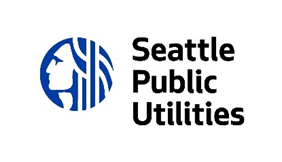   Waste-Free Communities Matching Grant(零廢棄物社區相對補助金)申請截止日期為 2021 年 4 月 16 日下午 5:00。在填寫申請表之前先閱讀指導方針並觀看補助金說明影片。 請決定您想要提交影片申請還是紙本申請表。步驟 1：錄製您的影片您的完整影片申請不得超過 15 分鐘。這是時間長度上限；影片可以不超過此限制。審查團隊僅會觀看影片內容到 15 分鐘為止。您可以使用您慣用的語言提交影片申請。Seattle Public Utilities（SPU，西雅圖公用事業）將會提供翻譯/口譯。這不是影片製作比賽。請保持簡潔。只要音訊品質良好，您也可以使用手機錄製影片。審查人員將會檢視您的申請內容，而非製作品質。 您的影片必須回答下列問題：類別 1：全新或擴展廢棄物預防活動僅針對全新或擴展廢棄物預防活動回答以下 8 個問題。 對於持續進行的活動，請跳至 COVID 恢復部分。專案描述請描述您提議的專案，包括： 您想做些什麼您為什麼想這樣做您的專案如何預防廢棄物您的專案將如何解決下列一項或多項重點領域問題：創新：嘗試或擴展新方法、研發新技術或為西雅圖市創造新的廢棄物預防機會。社區參與：有效地讓社區當中的有色人種、移民、難民、低收入人群、身心障礙人士、年長者、年輕人、青少年、兒童和/或小型企業社區參與。社區益處：協助西雅圖的社區，例如為無家可歸和低收入的社區民眾提供免費或低費用的資源或工作訓練。專案活動為了完成您的專案目標，您將會使用哪些具體的活動和策略？專案成果您預計您的專案將會有哪些成果？請包含任何具體廢棄物影響、社區益處或您預期將會發生的其他變化。也請在可行時包含一些預估數據，例如受到教育的人數、修理的物品數量或預防廢棄物產生的磅數。衡量成功您將使用哪些工具和策略來衡量您的專案是否成功？專案工作人員您的專案將會有哪些工作人員？請包括願意貢獻時間的志工和受薪工作人員。也請描述您的團隊為該專案帶來的相關知識、技能、類似工作經驗及社區關係。專案合作夥伴只有在專案順利進行有需要的情況下，才必須尋找合作夥伴。請列出將會為專案提供支援的所有合作夥伴。請描述他們在專案中的角色，以及他們為該專案帶來的相關知識、技能、類似工作經驗及社區關係。 如有合作夥伴參與專案，那麼我們鼓勵您在提交補助金申請之前先確立合作關係。隨您的申請附上每個合作夥伴的電子郵件或支援函。社區參與受到您的專案影響的社區是否參與計劃的規劃與實施？如回答「是」，請說明透過何種參與方式。長期影響在補助金用完之後，您的專案將透過何種方式繼續預防廢棄物？ 例如，您的專案是否將分享方法和成果，以便他人可以實施類似的專案？或者，您的專案是否會建立一種工具，以讓他人可以用於預防廢棄物？又或者，社區民眾是否將接受教育以繼續預防廢棄物？類別 2：針對持續廢棄物預防計劃、專案和營運的 COVID 恢復支援僅針對持續廢棄物預防計劃、專案和營運的 COVID 恢復支援回答以下 5 個問題。描述請描述您希望補助金資助的持續廢棄物預防計劃、專案或營運，以及您將怎樣使用補助金。COVID 經濟困難請描述您的持續廢棄物預防計劃、專案或營運怎樣受到了 COVID 的影響，包括：COVID 對您的持續廢棄物預防活動和營運的短期影響COVID 對您的持續廢棄物預防活動和營運的潛在長期影響您的工作通常是怎樣獲得資助的，以及該資助是否在 COVID 期間有變化/有怎樣的變化由於 COVID 造成的收入損失或所需增加的收入約為多少在 COVID 期間幫助解決您的收入需求的其他新資助來源，以及他們正在提供多少資助此次補助金將怎樣在短期和/或長期維持您的持續廢棄物預防活動和營運廢棄物預防成果如果您透過此補助金獲得資助，那麼您預計將獲得什麼短期和/或長期廢棄物預防成果？請在可行時包含一些預估數據，例如受到教育的人數、修理的物品數量或預防廢棄物產生的磅數。社區益處或其他成果如果您透過此補助金獲得資助，那麼您預計將獲得什麼短期和/或長期社區益處或其他成果？請在可行時包含一些預估數據，例如提供的免費餐數量或僱用的人數。能力請描述 COVID 造成的工作人員、志工和/或夥伴關係的任何變化。這些變化是否影響了您維持持續廢棄物預防活動和營運的能力？如果是，請解釋您將怎樣確保您有能力成功利用補助金資助。步驟 2：發布您的影片在線上發布您的影片申請，發布網址必須是補助金審查團隊能夠觀看的網址。 請將影片的連結複製到下列的計劃摘要表中。步驟 3：填寫申請預算表在申請預算表中針對您的補助金專案提供詳細的預算。步驟 4：填寫專案摘要表填寫以下專案摘要表：步驟 5：提交您的申請將計劃摘要表複製並貼入電子郵件中。將申請預算表以附件形式加入電子郵件中（必要）。針對預算中所列的費用開支附上報價單（可選）。附上來自每個專案合作夥伴的支援函或電子郵件（僅全新/擴展專案必要）。附上可能幫助解釋您的專案的影像或示意圖（可選）。請在 2021 年 4 月 16 日下午 5:00 之前用電子郵件傳送您的完整申請資料包至 wastefreegrants@seattle.gov。如果您沒有在 2 個工作日之內收到電子郵件回執，請致電 (206) 233-2534。影片申請的連結影片語言（如英語、西班牙語等）申請人姓名、企業或組織財務代理人名稱（如適用）郵寄地址城市、州、郵遞區號聯絡人職稱電子郵件地址常用的電話號碼計劃/專案名稱開始日期不早於 2021 年 8 月月：年：結束日期不晚於 2023 年 6 月月：年：將展開該計劃/專案的位置（例如，鄰里區、企業名稱、大樓名稱等）。如果將在具體的位置展開該專案，則註明街道地址和郵遞區號。您是如何瞭解 SPU 的 Waste-Free Communities Matching Grant？